ADULT TENNIS GROUP COACHING PROGRAMME 
APRIL - JULY 202414 WEEK COACHING COURSES STARTING Mon 8th April, FINISHING Sat 20th July (Week off – 27th May – 1st June)
Please note you can join any of the above courses at any time                                                  
£1 late joining fee will be applied per lesson left in the course if joining/booking after 22nd April.PAY & PLAY SESSIONS STARTING THURS 11th April AND FINISHING Sun 21st July 2024The above courses will cover all the following elements: effective strokes, technical/tactical situations, movement patterns and singles/doubles match play. Some courses have limited places available to ensure that there is always one coach and at least 2 courts for every 8 people that sign up. How to book on any of the above courses:Send an email or text to Miguel asking for availability.Send completed application form. Pay for the course’s fees before attending the first session.ENJOY Level DefinitionBeginner/Improver: for players new to the game or have fair consistency with their ground strokes, serves and volleys.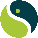 Improver/Intermediate: for players who have more consistent shots, technical/tactical awareness and doubles/singles match play.Intermediate/Advanced: for players who are at club team level or top laddersAPPLICATION DETAILSBANK DETAILS: ESPADA SPORTS  20-48-08   93508226Leamington Lawn Tennis and Squash Club aims to:	Provide a safe environment for all people taking part in activities at the clubEnsure that all those leading activities are licensed by the appropriate authoritiesTerms and Conditions		The courses have min/max numbers and players will be contacted if places are unavailable.The club reserves the right to cancel or adjust the length of any group session if the numbers are not sufficient for it to run. Adult sessions may be cancelled in the case of inclement weather. Additional dates will be scheduled.Payment for each course MUST be made prior to the start of the course. Courses book up quickly so fill in application form, with payment, to guarantee a place.	Pay & play is applied due to one off session or if the student withdraws before the end of the course at the following rate per session: 75mins session=£12-£14. In extenuating circumstances please contact Miguel.Vouchers must be paid in full before start attending any of the course and £25 admin fee will be applied.£1 late joining/booking fee will be applied per lesson left in the course.Please note, sessions/courses are not transferable.
LEVELDAY & TIMEMEMBERNON-MEMBERImprover/Intermediate Mon 9:00-10:15AM£119£147Beginners Mon 6:30-7:45PM£119£147Intermediate/Advanced Singles & Doubles Tactics (Invite only)Mon 6:30-7:45PM£119£147Intermediate Mon 7:45-9:00PM£119£147Improvers Tue 6:30-7:45PM£119£147Advanced (Invite only)                Singles & Doubles TacticsTue 7:45-9:00PM£119£147Master Squad Session(Invite only)Wed 8:00-9:30PMAsk for detailsNOT AVAILABLEImprovers Thu 6:30-7:45PM£119£147Improvers/Intermediate Thu 7:45-9:00PM£119£147Beginners Fri 5:15-6:30PM£119£147Intermediate/AdvancedSat 8:30-9:45AM £119£147LEVELDAY & TIMEMEMBERNON-MEMBERImprover/Intermediate doubles Tactics (INVITE ONLY)Thu 9:00-10:15AM£12NOT AVAILABLE               Improvers (ladies only)Fri 9:00-10:15AM£8                £10Beginner / ImproverSunday 9:00-10:15AM£8£10Improvers/Intermediate Sunday 10:15-11:30AM£8£10NameDate of BirthMale       Female    Member     Non-member   Course NameCourse DayCourse TimeAddressPostcodeAddressPostcodeMobileMobileEmailEmailEmergency Contact Details 
(Name & Number)Emergency Contact Details 
(Name & Number)Medical ConditionsMedical ConditionsI enclose payment for (£)I enclose payment for (£)SignedPrint Name